  ANEXO 1
1.- DATOS GENERALES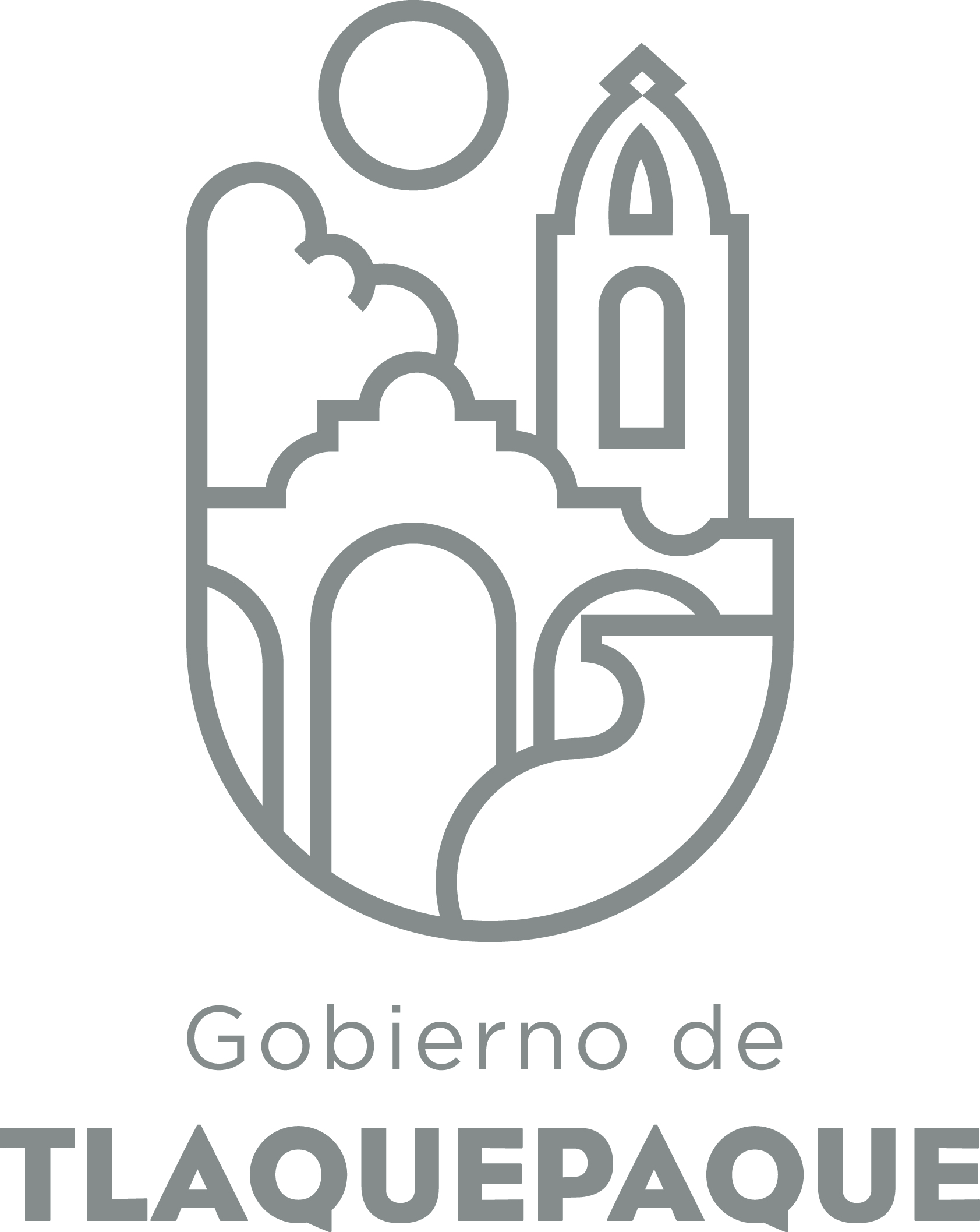 ANEXO 22.- OPERACIÓN DE LA PROPUESTARecursos empleados para la realización del Programa/Proyecto/Servicio/Campaña (PPSC)Elaborado por: DGPP / PP / PLV DIRECCIÓN GENERAL DE POLÍTICAS PÚBLICASCARATULA PARA LA ELABORACIÓN DE PROYECTOS.A)Nombre del programa/proyecto/servicio/campañaA)Nombre del programa/proyecto/servicio/campañaA)Nombre del programa/proyecto/servicio/campañaA)Nombre del programa/proyecto/servicio/campañaDiseño y actualización de los manuales de procesos y procedimientos con motivo de la implementación de los sistemas de control interno y anticorrupción.Diseño y actualización de los manuales de procesos y procedimientos con motivo de la implementación de los sistemas de control interno y anticorrupción.Diseño y actualización de los manuales de procesos y procedimientos con motivo de la implementación de los sistemas de control interno y anticorrupción.Diseño y actualización de los manuales de procesos y procedimientos con motivo de la implementación de los sistemas de control interno y anticorrupción.Diseño y actualización de los manuales de procesos y procedimientos con motivo de la implementación de los sistemas de control interno y anticorrupción.Diseño y actualización de los manuales de procesos y procedimientos con motivo de la implementación de los sistemas de control interno y anticorrupción.EjeEjeB) Dirección o Área ResponsableB) Dirección o Área ResponsableB) Dirección o Área ResponsableB) Dirección o Área ResponsableDirección de Desarrollo OrganizacionalDirección de Desarrollo OrganizacionalDirección de Desarrollo OrganizacionalDirección de Desarrollo OrganizacionalDirección de Desarrollo OrganizacionalDirección de Desarrollo OrganizacionalEstrategiaEstrategiaC)  Problemática que atiende la propuestaC)  Problemática que atiende la propuestaC)  Problemática que atiende la propuestaC)  Problemática que atiende la propuestaCon el fin de implementar los sistemas de control interno y anticorrupción del Gobierno Municipal de San Pedro Tlaquepaque surge la necesidad de revisar, actualizar y diseñar los procesos y procedimientos que cada una de las dependencias de la administración pública municipal aplican durante el ejercicio de la función pública, mismos que lleven a identificar, atender, prevenir, disuadir, y corregir   actos de corrupción y conflictos de interés. Con el fin de implementar los sistemas de control interno y anticorrupción del Gobierno Municipal de San Pedro Tlaquepaque surge la necesidad de revisar, actualizar y diseñar los procesos y procedimientos que cada una de las dependencias de la administración pública municipal aplican durante el ejercicio de la función pública, mismos que lleven a identificar, atender, prevenir, disuadir, y corregir   actos de corrupción y conflictos de interés. Con el fin de implementar los sistemas de control interno y anticorrupción del Gobierno Municipal de San Pedro Tlaquepaque surge la necesidad de revisar, actualizar y diseñar los procesos y procedimientos que cada una de las dependencias de la administración pública municipal aplican durante el ejercicio de la función pública, mismos que lleven a identificar, atender, prevenir, disuadir, y corregir   actos de corrupción y conflictos de interés. Con el fin de implementar los sistemas de control interno y anticorrupción del Gobierno Municipal de San Pedro Tlaquepaque surge la necesidad de revisar, actualizar y diseñar los procesos y procedimientos que cada una de las dependencias de la administración pública municipal aplican durante el ejercicio de la función pública, mismos que lleven a identificar, atender, prevenir, disuadir, y corregir   actos de corrupción y conflictos de interés. Con el fin de implementar los sistemas de control interno y anticorrupción del Gobierno Municipal de San Pedro Tlaquepaque surge la necesidad de revisar, actualizar y diseñar los procesos y procedimientos que cada una de las dependencias de la administración pública municipal aplican durante el ejercicio de la función pública, mismos que lleven a identificar, atender, prevenir, disuadir, y corregir   actos de corrupción y conflictos de interés. Con el fin de implementar los sistemas de control interno y anticorrupción del Gobierno Municipal de San Pedro Tlaquepaque surge la necesidad de revisar, actualizar y diseñar los procesos y procedimientos que cada una de las dependencias de la administración pública municipal aplican durante el ejercicio de la función pública, mismos que lleven a identificar, atender, prevenir, disuadir, y corregir   actos de corrupción y conflictos de interés. Línea de AcciónLínea de AcciónC)  Problemática que atiende la propuestaC)  Problemática que atiende la propuestaC)  Problemática que atiende la propuestaC)  Problemática que atiende la propuestaCon el fin de implementar los sistemas de control interno y anticorrupción del Gobierno Municipal de San Pedro Tlaquepaque surge la necesidad de revisar, actualizar y diseñar los procesos y procedimientos que cada una de las dependencias de la administración pública municipal aplican durante el ejercicio de la función pública, mismos que lleven a identificar, atender, prevenir, disuadir, y corregir   actos de corrupción y conflictos de interés. Con el fin de implementar los sistemas de control interno y anticorrupción del Gobierno Municipal de San Pedro Tlaquepaque surge la necesidad de revisar, actualizar y diseñar los procesos y procedimientos que cada una de las dependencias de la administración pública municipal aplican durante el ejercicio de la función pública, mismos que lleven a identificar, atender, prevenir, disuadir, y corregir   actos de corrupción y conflictos de interés. Con el fin de implementar los sistemas de control interno y anticorrupción del Gobierno Municipal de San Pedro Tlaquepaque surge la necesidad de revisar, actualizar y diseñar los procesos y procedimientos que cada una de las dependencias de la administración pública municipal aplican durante el ejercicio de la función pública, mismos que lleven a identificar, atender, prevenir, disuadir, y corregir   actos de corrupción y conflictos de interés. Con el fin de implementar los sistemas de control interno y anticorrupción del Gobierno Municipal de San Pedro Tlaquepaque surge la necesidad de revisar, actualizar y diseñar los procesos y procedimientos que cada una de las dependencias de la administración pública municipal aplican durante el ejercicio de la función pública, mismos que lleven a identificar, atender, prevenir, disuadir, y corregir   actos de corrupción y conflictos de interés. Con el fin de implementar los sistemas de control interno y anticorrupción del Gobierno Municipal de San Pedro Tlaquepaque surge la necesidad de revisar, actualizar y diseñar los procesos y procedimientos que cada una de las dependencias de la administración pública municipal aplican durante el ejercicio de la función pública, mismos que lleven a identificar, atender, prevenir, disuadir, y corregir   actos de corrupción y conflictos de interés. Con el fin de implementar los sistemas de control interno y anticorrupción del Gobierno Municipal de San Pedro Tlaquepaque surge la necesidad de revisar, actualizar y diseñar los procesos y procedimientos que cada una de las dependencias de la administración pública municipal aplican durante el ejercicio de la función pública, mismos que lleven a identificar, atender, prevenir, disuadir, y corregir   actos de corrupción y conflictos de interés. No. de PP EspecialNo. de PP EspecialD) Ubicación Geográfica / Cobertura  de ColoniasD) Ubicación Geográfica / Cobertura  de ColoniasD) Ubicación Geográfica / Cobertura  de ColoniasD) Ubicación Geográfica / Cobertura  de ColoniasVinc al PNDVinc al PNDE) Nombre del Enlace o ResponsableE) Nombre del Enlace o ResponsableE) Nombre del Enlace o ResponsableE) Nombre del Enlace o ResponsablePedro Saavedra MoyaPedro Saavedra MoyaPedro Saavedra MoyaPedro Saavedra MoyaPedro Saavedra MoyaPedro Saavedra MoyaVinc al PEDVinc al PEDF) Objetivo específicoF) Objetivo específicoF) Objetivo específicoF) Objetivo específicoEl Gobierno Municipal de San Pedro Tlaquepaque cuenta con procesos y procedimientos actualizados que sirven de mecanismos de control que ayudan a prevenir actos de corrupción y conflictos de intereses en la administración pública municipal.El Gobierno Municipal de San Pedro Tlaquepaque cuenta con procesos y procedimientos actualizados que sirven de mecanismos de control que ayudan a prevenir actos de corrupción y conflictos de intereses en la administración pública municipal.El Gobierno Municipal de San Pedro Tlaquepaque cuenta con procesos y procedimientos actualizados que sirven de mecanismos de control que ayudan a prevenir actos de corrupción y conflictos de intereses en la administración pública municipal.El Gobierno Municipal de San Pedro Tlaquepaque cuenta con procesos y procedimientos actualizados que sirven de mecanismos de control que ayudan a prevenir actos de corrupción y conflictos de intereses en la administración pública municipal.El Gobierno Municipal de San Pedro Tlaquepaque cuenta con procesos y procedimientos actualizados que sirven de mecanismos de control que ayudan a prevenir actos de corrupción y conflictos de intereses en la administración pública municipal.El Gobierno Municipal de San Pedro Tlaquepaque cuenta con procesos y procedimientos actualizados que sirven de mecanismos de control que ayudan a prevenir actos de corrupción y conflictos de intereses en la administración pública municipal.Vinc al PMetDVinc al PMetDG) Perfil de la población atendida o beneficiariosG) Perfil de la población atendida o beneficiariosG) Perfil de la población atendida o beneficiariosG) Perfil de la población atendida o beneficiariosTodas las dependencias y servidores públicos del Gobierno Municipal de San Pedro Tlaquepaque. Todas las dependencias y servidores públicos del Gobierno Municipal de San Pedro Tlaquepaque. Todas las dependencias y servidores públicos del Gobierno Municipal de San Pedro Tlaquepaque. Todas las dependencias y servidores públicos del Gobierno Municipal de San Pedro Tlaquepaque. Todas las dependencias y servidores públicos del Gobierno Municipal de San Pedro Tlaquepaque. Todas las dependencias y servidores públicos del Gobierno Municipal de San Pedro Tlaquepaque. Todas las dependencias y servidores públicos del Gobierno Municipal de San Pedro Tlaquepaque. Todas las dependencias y servidores públicos del Gobierno Municipal de San Pedro Tlaquepaque. Todas las dependencias y servidores públicos del Gobierno Municipal de San Pedro Tlaquepaque. Todas las dependencias y servidores públicos del Gobierno Municipal de San Pedro Tlaquepaque. H) Tipo de propuestaH) Tipo de propuestaH) Tipo de propuestaH) Tipo de propuestaH) Tipo de propuestaJ) No de BeneficiariosJ) No de BeneficiariosK) Fecha de InicioK) Fecha de InicioK) Fecha de InicioFecha de CierreFecha de CierreFecha de CierreFecha de CierreProgramaCampañaServicioProyectoProyectoHombresMujeresEnero  2018Enero  2018Enero  2018Junio  2018Junio  2018Junio  2018Junio  2018XXFedEdoMpioxxxxI) Monto total estimadoI) Monto total estimadoI) Monto total estimadoFuente de financiamientoFuente de financiamientoA) Principal producto esperado (base para el establecimiento de metas) 1.Mapeo y obtención de procesos y procedimientos que sirvan de base para la aplicación de los sistemas de control interno y anticorrupción tendientes a prevenir y atender los actos de corrupción y conflictos de interés en la administración pública municipal.1.Mapeo y obtención de procesos y procedimientos que sirvan de base para la aplicación de los sistemas de control interno y anticorrupción tendientes a prevenir y atender los actos de corrupción y conflictos de interés en la administración pública municipal.1.Mapeo y obtención de procesos y procedimientos que sirvan de base para la aplicación de los sistemas de control interno y anticorrupción tendientes a prevenir y atender los actos de corrupción y conflictos de interés en la administración pública municipal.1.Mapeo y obtención de procesos y procedimientos que sirvan de base para la aplicación de los sistemas de control interno y anticorrupción tendientes a prevenir y atender los actos de corrupción y conflictos de interés en la administración pública municipal.1.Mapeo y obtención de procesos y procedimientos que sirvan de base para la aplicación de los sistemas de control interno y anticorrupción tendientes a prevenir y atender los actos de corrupción y conflictos de interés en la administración pública municipal.B)Actividades a realizar para la obtención del producto esperado1.1. Diseño de la metodología para el diseño y actualización de los procesos y procedimientos.1.2. Designación de los enlaces de cada una de las dependencias de la administración pública municipal que diseñaran y/o actualizaran los procesos y procedimientos.1.3. Implementación e impartición del taller para el diseño y actualización de los procesos y procedimientos dirigido a los enlaces.1.4. Mapear los procesos y procedimientos de la administración pública municipal con el fin de Identificar los que se requiera actualizar y diseñar para llegar a obtener un inventario de procesos y procedimientos.1.5. Monitorear el trabajo de los enlaces en relación al diseño y actualización de los procesos y procedimientos de conformidad con el calendario propuesto.1.6. Formalizar los manuales de procesos y procedimientos con la revisión de cada uno de los titulares de las dependencias, la aprobación de la presidenta municipal y la certificación de la Secretaria del Ayuntamiento.1.7. Notificar a la Contraloría Ciudadana los manuales de procesos y procedimientos para su aplicación de las auditorias administrativas correspondientes como parte de los sistemas de control interno y anticorrupción.1.1. Diseño de la metodología para el diseño y actualización de los procesos y procedimientos.1.2. Designación de los enlaces de cada una de las dependencias de la administración pública municipal que diseñaran y/o actualizaran los procesos y procedimientos.1.3. Implementación e impartición del taller para el diseño y actualización de los procesos y procedimientos dirigido a los enlaces.1.4. Mapear los procesos y procedimientos de la administración pública municipal con el fin de Identificar los que se requiera actualizar y diseñar para llegar a obtener un inventario de procesos y procedimientos.1.5. Monitorear el trabajo de los enlaces en relación al diseño y actualización de los procesos y procedimientos de conformidad con el calendario propuesto.1.6. Formalizar los manuales de procesos y procedimientos con la revisión de cada uno de los titulares de las dependencias, la aprobación de la presidenta municipal y la certificación de la Secretaria del Ayuntamiento.1.7. Notificar a la Contraloría Ciudadana los manuales de procesos y procedimientos para su aplicación de las auditorias administrativas correspondientes como parte de los sistemas de control interno y anticorrupción.1.1. Diseño de la metodología para el diseño y actualización de los procesos y procedimientos.1.2. Designación de los enlaces de cada una de las dependencias de la administración pública municipal que diseñaran y/o actualizaran los procesos y procedimientos.1.3. Implementación e impartición del taller para el diseño y actualización de los procesos y procedimientos dirigido a los enlaces.1.4. Mapear los procesos y procedimientos de la administración pública municipal con el fin de Identificar los que se requiera actualizar y diseñar para llegar a obtener un inventario de procesos y procedimientos.1.5. Monitorear el trabajo de los enlaces en relación al diseño y actualización de los procesos y procedimientos de conformidad con el calendario propuesto.1.6. Formalizar los manuales de procesos y procedimientos con la revisión de cada uno de los titulares de las dependencias, la aprobación de la presidenta municipal y la certificación de la Secretaria del Ayuntamiento.1.7. Notificar a la Contraloría Ciudadana los manuales de procesos y procedimientos para su aplicación de las auditorias administrativas correspondientes como parte de los sistemas de control interno y anticorrupción.1.1. Diseño de la metodología para el diseño y actualización de los procesos y procedimientos.1.2. Designación de los enlaces de cada una de las dependencias de la administración pública municipal que diseñaran y/o actualizaran los procesos y procedimientos.1.3. Implementación e impartición del taller para el diseño y actualización de los procesos y procedimientos dirigido a los enlaces.1.4. Mapear los procesos y procedimientos de la administración pública municipal con el fin de Identificar los que se requiera actualizar y diseñar para llegar a obtener un inventario de procesos y procedimientos.1.5. Monitorear el trabajo de los enlaces en relación al diseño y actualización de los procesos y procedimientos de conformidad con el calendario propuesto.1.6. Formalizar los manuales de procesos y procedimientos con la revisión de cada uno de los titulares de las dependencias, la aprobación de la presidenta municipal y la certificación de la Secretaria del Ayuntamiento.1.7. Notificar a la Contraloría Ciudadana los manuales de procesos y procedimientos para su aplicación de las auditorias administrativas correspondientes como parte de los sistemas de control interno y anticorrupción.1.1. Diseño de la metodología para el diseño y actualización de los procesos y procedimientos.1.2. Designación de los enlaces de cada una de las dependencias de la administración pública municipal que diseñaran y/o actualizaran los procesos y procedimientos.1.3. Implementación e impartición del taller para el diseño y actualización de los procesos y procedimientos dirigido a los enlaces.1.4. Mapear los procesos y procedimientos de la administración pública municipal con el fin de Identificar los que se requiera actualizar y diseñar para llegar a obtener un inventario de procesos y procedimientos.1.5. Monitorear el trabajo de los enlaces en relación al diseño y actualización de los procesos y procedimientos de conformidad con el calendario propuesto.1.6. Formalizar los manuales de procesos y procedimientos con la revisión de cada uno de los titulares de las dependencias, la aprobación de la presidenta municipal y la certificación de la Secretaria del Ayuntamiento.1.7. Notificar a la Contraloría Ciudadana los manuales de procesos y procedimientos para su aplicación de las auditorias administrativas correspondientes como parte de los sistemas de control interno y anticorrupción.Indicador de Resultados vinculado al PMD según Línea de Acción Indicador vinculado a los Objetivos de Desarrollo Sostenible AlcanceCorto PlazoMediano PlazoMediano PlazoMediano PlazoLargo PlazoAlcanceXXXXC) Valor Inicial de la MetaValor final de la MetaValor final de la MetaNombre del indicadorFormula del indicadorFormula del indicadorActualizar 13 manuales de procesos y procedimientos en el año 2018Actualizar 13 manuales de procesos y procedimientos en el año 2018Actualizar 13 manuales de procesos y procedimientos en el año 2018Porcentaje de manuales de procesos y procedimientos actualizados en el año 2018Porcentaje de manuales de procesos y procedimientos actualizados en 2018/ Porcentaje manuales de procesos y procedimientos programados  para el ejercicio fiscal 2018*100Porcentaje de manuales de procesos y procedimientos actualizados en 2018/ Porcentaje manuales de procesos y procedimientos programados  para el ejercicio fiscal 2018*100Clave de presupuesto determinada en Finanzas para la etiquetación de recursosClave de presupuesto determinada en Finanzas para la etiquetación de recursosClave de presupuesto determinada en Finanzas para la etiquetación de recursosRecursos HumanosNúmero Costo EstimadoRecursos MaterialesNúmero/LitrosCosto EstimadoTipo de financiamiento del recursoTipo de financiamiento del recursoRecursos Financieros MontoRecursos HumanosNúmero Costo EstimadoRecursos MaterialesNúmero/LitrosCosto EstimadoProveeduríaFondo RevolventeRecursos Financieros MontoPersonal que participa en éste PPSCVehículos empleados para éste PPSCMonto total del Recurso obtenido mediante el fondo REVOLVENTE que se destina a éste PPSCPersonal que participa en éste PPSCCombustible mensual que consumen los vehículos empleados para éste PPSCMonto total del Recurso obtenido mediante el fondo REVOLVENTE que se destina a éste PPSCPersonal que participa en éste PPSCComputadoras empleadas para éste PPSCMonto total del Recurso obtenido mediante el fondo REVOLVENTE que se destina a éste PPSCCronograma Anual  de ActividadesCronograma Anual  de ActividadesCronograma Anual  de ActividadesCronograma Anual  de ActividadesCronograma Anual  de ActividadesCronograma Anual  de ActividadesCronograma Anual  de ActividadesCronograma Anual  de ActividadesCronograma Anual  de ActividadesCronograma Anual  de ActividadesCronograma Anual  de ActividadesCronograma Anual  de ActividadesCronograma Anual  de ActividadesD) Actividades a realizar para la obtención del producto esperado 201720172017201820182018201820182018201820182018D) Actividades a realizar para la obtención del producto esperado OCTNOVDICENEFEBMZOABRMAYJUNJULAGOSEP1.1. Diseño de la metodología para el diseño y actualización de los procesos y procedimientos.XX1.2. Designación de los enlaces de cada una de las dependencias de la administración pública municipal que diseñaran y/o actualizaran los procesos y procedimientos.X1.3. Implementación e impartición del taller para el diseño y actualización de los procesos y procedimientos dirigido a los enlaces.X1.4. Mapear los procesos y procedimientos de la administración pública municipal con el fin de Identificar los que se requiera actualizar y diseñar para llegar a obtener un inventario de procesos y procedimientos.XXXXXXX1.5. Monitorear el trabajo de los enlaces en relación al diseño y actualización de los procesos y procedimientos de conformidad con el calendario propuesto.XXXXXX1.6. Formalizar los manuales de procesos y procedimientos con la revisión de cada uno de los titulares de las dependencias, la aprobación de la presidenta municipal y la certificación de la Secretaria del Ayuntamiento.XXX1.7. Notificar a la Contraloría Ciudadana los manuales de procesos y procedimientos para su aplicación de las auditorias administrativas correspondientes como parte de los sistemas de control interno y anticorrupción.X